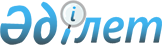 Об определении перечня финансовых агентств, бюджетные кредиты из республиканского бюджета которым могут выделяться без обеспечения исполнения обязательствПостановление Правительства Республики Казахстан от 16 ноября 2009 года № 1844.
      Сноска. Заголовок в редакции постановления Правительства РК от 11.02.2010 № 86.
      В соответствии со статьей 183 Бюджетного кодекса Республики Казахстан от 4 декабря 2008 года Правительство Республики Казахстан ПОСТАНОВЛЯЕТ:
      1. Определить перечень финансовых агентств, бюджетные кредиты из республиканского бюджета которым могут выделяться без обеспечения исполнения обязательств.
      Сноска. Пункт 1 в редакции постановления Правительства РК от 11.02.2010 № 86.


       2. Признать утратившими силу некоторые решения Правительства Республики Казахстан согласно приложению к настоящему постановлению.
      3. Настоящее постановление вводится в действие со дня подписания. Перечень
финансовых агентств, бюджетные кредиты из республиканского
бюджета которым могут выделяться без обеспечения исполнения
обязательств
      Сноска. Постановление дополнено Перечнем в соответствии с постановлением Правительства РК от 11.02.2010 № 86; с изменениями, внесенными постановлениями Правительства РК от 31.05.2012 № 708; от 18.03.2016 № 146; от 02.06.2016 № 324; от 31.12.2020 № 952.
      1. Акционерное общество "Фонд национального благосостояния "Самрук-Казына";
      2. Исключен постановлением Правительства РК от 31.12.2020 № 952;


      2-1. Акционерное общество "Аграрная кредитная корпорация;
      3. Акционерное общество "Жилищный строительный сберегательный банк Казахстана".
      4. Акционерное общество "Национальный управляющий холдинг "Байтерек". Перечень
утративших силу некоторых решений Правительства
Республики Казахстан
      1. Постановление Правительства Республики Казахстан от 16 мая 2006 года № 402 "Об определении перечня финансовых агентств, бюджетные кредиты из республиканского бюджета которым могут выделяться без обеспечения исполнения обязательств".
      2. Пункт 3 постановления Правительства Республики Казахстан от 26 декабря 2007 года № 1295 "Об определении условий предоставления бюджетного кредита акционерному обществу "Казахстанская Ипотечная Компания" и о внесении изменений в постановление Правительства Республики Казахстан от 16 мая 2006 года № 402".
      3. Пункт 3 постановления Правительства Республики Казахстан от 14 августа 2008 года № 743 "Об определении условий предоставления бюджетного кредита акционерному обществу "Жилищный строительный сберегательный банк Казахстана" и о внесении дополнения в постановление Правительства Республики Казахстан от 16 мая 2006 года № 402".
      4. Постановление Правительства Республики Казахстан от 18 сентября 2008 года № 863 "О внесении дополнения в постановление Правительства Республики Казахстан от 16 мая 2006 года № 402".
					© 2012. РГП на ПХВ «Институт законодательства и правовой информации Республики Казахстан» Министерства юстиции Республики Казахстан
				
Премьер-Министр
Республики Казахстан
К. МасимовПриложение
к постановлению Правительства
Республики Казахстан
от 16 ноября 2009 года № 1844